О проведении публичных слушаний по проекту постановления Администрации Тутаевского муниципального района «О реорганизации муниципальных образовательных учреждений Тутаевского муниципального района»	В соответствии со ст. 28 Федерального закона от 06.10.2003 № 131-ФЗ «Об общих принципах организации местного самоуправления в Российской Федерации», ст. 19 Устава Тутаевского муниципального района Ярославской области, Положением о порядке организации и проведения публичных слушаний в Тутаевском муниципальном районе, утверждённым решением Муниципального Совета Тутаевского муниципального района от 14.09.2012 № 114-г, Администрация Тутаевского муниципального районаПОСТАНОВЛЯЕТ:Инициировать проведение публичных слушаний по проекту постановления Администрации Тутаевского муниципального района «О реорганизации муниципальных образовательных учреждений Тутаевского муниципального района» (приложение 1).Назначить проведение публичных слушаний по проекту постановления Администрации Тутаевского муниципального района «О реорганизации муниципальных образовательных учреждений Тутаевского муниципального района» на 16 часов 00 минут 27 апреля 2022 года.Определить место проведения публичных слушаний по проекту постановления Администрации Тутаевского муниципального района «О реорганизации муниципальных образовательных учреждений Тутаевского муниципального района» по адресу: Ярославская область, Тутаевский район, село Верещагино, ул. Центральная, д.19.Установить, что предложения и замечания по проекту постановления Администрации Тутаевского муниципального района «О реорганизации муниципальных образовательных учреждений Тутаевского муниципального района» могут представляться в письменной форме в управление образования и спорта Администрации Тутаевского муниципального района по адресу: город Тутаев, проспект 50-летия Победы, дом 13. Утвердить состав оргкомитета по проведению публичных слушаний по проекту постановления Администрации Тутаевского муниципального района «О реорганизации муниципальных образовательных учреждений Тутаевского муниципального района» (приложение 2).Контроль за исполнением настоящего постановления возложить на заместителя Главы Администрации Тутаевского муниципального района по социальным вопросам Иванову О.Н.Опубликовать настоящее постановление и проект постановления Администрации Тутаевского муниципального района «О реорганизации муниципальных образовательных учреждений Тутаевского муниципального района» в установленном порядке в Тутаевской массовой муниципальной газете «Берега».Настоящее постановление вступает в силу после его официального опубликования.Временно исполняющий полномочияГлавы Тутаевского муниципального района				                              О.В.Низова Приложение 1к постановлению АдминистрацииТутаевского муниципального районаот 30.03.2023 № 235-пПРОЕКТ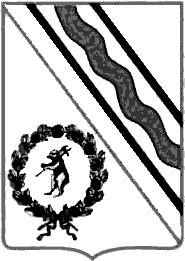 Администрация Тутаевского муниципального районаПОСТАНОВЛЕНИЕот___________________ № _______г. ТутаевО реорганизации муниципальныхобразовательных учрежденийТутаевского муниципального района  В соответствии с Гражданским кодексом Российской Федерации, с целью оптимизации работы муниципальных образовательных учреждений Тутаевского муниципального района Администрация Тутаевского муниципального районаПОСТАНОВЛЯЕТ:Реорганизовать Муниципальное общеобразовательное учреждение Павловская основная школа имени А.К. Васильева Тутаевского муниципального района в форме присоединения к нему Муниципального общеобразовательного учреждения Верещагинская основная школа Тутаевского муниципального района.Установить, что Муниципальное общеобразовательное учреждение Павловская основная школа имени А.К. Васильева Тутаевского муниципального района  является правопреемником по правам и обязательствам Муниципального общеобразовательного учреждения Верещагинская основная школа Тутаевского муниципального района.Установить, что принимающей организацией, в которую будут переводиться предоставившие письменные согласия на перевод родители (законные представители) обучающихся Муниципального общеобразовательного учреждения Верещагинская основная школа Тутаевского муниципального района в связи с прекращением его деятельности, является Муниципальное общеобразовательное учреждение Павловская основная школа имени А.К. Васильева Тутаевского муниципального района.Управлению муниципального имущества Администрации Тутаевского муниципального района (А.Е. Петрова), управлению образования и спорта Администрации Тутаевского муниципального района (О.Я. Чеканова) выполнить все предусмотренные законодательством Российской Федерации мероприятия, связанные с реализацией настоящего постановления.Директору Муниципального общеобразовательного учреждения Павловская основная школа имени А.К. Васильева Тутаевского муниципального района Крепковой Светлане Владимировне:- в течение трёх рабочих дней после даты подписания настоящего постановления сообщить в орган, осуществляющий государственную регистрацию юридических лиц, о начале процедуры реорганизации юридического лица;- после внесения в единый государственный реестр юридических лиц записи о начале процедуры реорганизации дважды с периодичностью один раз в месяц разместить в средствах массовой информации, в которых опубликовываются данные о государственной регистрации юридических лиц, уведомление о реорганизации юридического лица;- в течение пяти рабочих дней после даты направления уведомления о начале процедуры реорганизации в орган, осуществляющий государственную регистрацию юридических лиц, в письменной форме уведомить кредиторов о начале реорганизации юридического лица;- подготовить учредительные документы, штатное расписание;- провести инвентаризацию с целью выявления всех видов имущества и обязательств реорганизуемых учреждений;- составить акт оценки имущества и обязательств реорганизуемых образовательных учреждений;- составить передаточный акт;- составить заключительную бухгалтерскую отчётность;- осуществить мероприятия по уведомлению работников о реорганизации в соответствии со статьёй 75 Трудового кодекса Российской Федерации.6. Директору Муниципального общеобразовательного учреждения Верещагинская основная школа Тутаевского муниципального района Манухиной Ирине Владимировне осуществить мероприятия по уведомлению работников о реорганизации в соответствии со статьёй 75 Трудового кодекса Российской Федерации и уведомлению кредиторов о начале реорганизации юридического лица.7. Контроль за исполнением настоящего постановления возложить на заместителя Главы Администрации Тутаевского муниципального района по социальным вопросам Иванову О.Н.8. Опубликовать настоящее постановление в Тутаевской массовой муниципальной газете «Берега».9. Настоящее постановление вступает в силу со дня  его подписания.Временно исполняющий полномочияГлавы Тутаевского муниципального района				                               О.В.Низова Приложение 2к постановлению АдминистрацииТутаевского муниципального районаот 30.03.2023 № 235-пСОСТАВоргкомитета по проведению публичных слушаний по проекту постановления Администрации Тутаевского муниципального района «О реорганизации муниципальных образовательных учреждений Тутаевского муниципального района»Чеканова Оксана Яковлевна – начальник управления образования и спорта Администрации Тутаевского муниципального района, председатель оргкомитета. Крылова Елена Владимировна – заместитель начальника управления образования и спорта Администрации Тутаевского муниципального района, заместитель председателя оргкомитета.Манухина Ирина Владимировна – директор Муниципального общеобразовательного учреждения Верещагинская основная школа Тутаевского муниципального района, секретарь оргкомитета.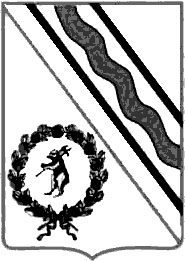 Администрация Тутаевского муниципального района                                                    ПОСТАНОВЛЕНИЕот 30.03.2023  №  235-пг. Тутаев